מכינה קדם צבאית "נחשון" - המדרשה הישראלית למנהיגות חברתית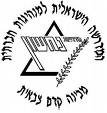 מחזור כ"א הראשון, שובל, 2017, התשע"ח, שבוע 6 – קשר יהודי, צעדת 'מתחברים'.יום א'8/10/17י"ח תשרי תשע"חיום ב'9/10/17י"ט תשרי תשע"חיום ג'10/10/17כ' תשרי תשע"חמנחה תורןאביחיאביחיעדןמוביל יוםנועה, גלתורניםקשר יהודי14:45- התאספות בבנייני האומה15:00- הכנה לדרום תל אביב- הרב נאווה חפץ16:00- זמן שירותים.16:20- עליה לאוטובוס ויציאה לשכונת רמות.17:30- סעודת חג בסוכת משפחת פלאי-         רחוב קוטשר 1, שכונת רמות.19:30- יציאה לתלמוד תורה חוות דעת –         רחוב גרוסברג 9 (שכונת גוש 80)20:00- שמחת בית השואבה- ריקודים         מכינתיים.21:00- מפגש ראשון עם החברותות.22:00- פריסה והתארגנות.22:15- בנים יוצאים בהליכה רגלית לשמחת           בית השואבה של חסידות קרלין.         הבנות נשארות לתוכנית אומנותית          בתלמוד תורה.23:45- הבנים חוזרים לתלמוד תורה.00:30- יציאה לפארק בגין.         התארגנות לשינה         ציפורי לילה.צעדת ירושלים8:00- השכמה, התארגנות ומניחים את התיקים הגדולים          בערימה מסודרת.8:30- ארוחת בוקר9:15- נקיונות וקיפול.10:00- יציאה למסלול 13:00- ארוחת צהריים17:00- הגעה משוערת לחרבת סעדים, התארגנות כללית.18:30- ארוחת ערב ומרק חם.20:00- מופע מרכזי.22:00-עיבוד יום        לילה טוב        ציפורי לילהצעדת ירושלים5:30- השכמה        התארגנות והנחת התיקים בערימה.        לקיחת ארוחת בוקר.6:30- יציאה למסלול.7:30- ארוחת בוקר13:00- ארוחת צהריים.16:00- הגעה משוערת לגן סאקר         מעגל מתיחות, סיכום שבוע.17:00- יציאה משוערת הביתה.